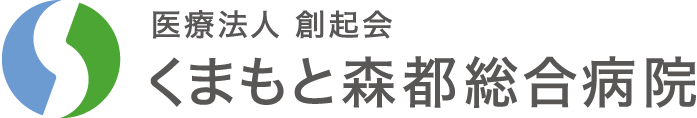 外来　ＦＡＸ予約依頼書紹介元情報貴医療機関名紹介元情報貴医師名　　　　　　　　　　　　　　　　　　　　　　　　　先生　　（　　　　　　　　　　　　　　　　　科）　　　　　　　　　　　　　　　　　　　　　　　　　先生　　（　　　　　　　　　　　　　　　　　科）　　　　　　　　　　　　　　　　　　　　　　　　　先生　　（　　　　　　　　　　　　　　　　　科）　　　　　　　　　　　　　　　　　　　　　　　　　先生　　（　　　　　　　　　　　　　　　　　科）　　　　　　　　　　　　　　　　　　　　　　　　　先生　　（　　　　　　　　　　　　　　　　　科）紹介元情報担当者名様　　　部署（　　　　　　　　　　　　　　　）様　　　部署（　　　　　　　　　　　　　　　）様　　　部署（　　　　　　　　　　　　　　　）様　　　部署（　　　　　　　　　　　　　　　）様　　　部署（　　　　　　　　　　　　　　　）紹介元情報連絡先電話番号( )　－　　ＦＡＸＦＡＸ( )　－　　希望紹介先紹介先診療科医師名※指定があれば記入ください※指定があれば記入ください希望紹介先第一希望日　　　　　　　年　　　　　　　月　　　　　　日　　　　　曜日　　[　午前　　午後　]　　　　　　　年　　　　　　　月　　　　　　日　　　　　曜日　　[　午前　　午後　]　　　　　　　年　　　　　　　月　　　　　　日　　　　　曜日　　[　午前　　午後　]　　　　　　　年　　　　　　　月　　　　　　日　　　　　曜日　　[　午前　　午後　]　　　　　　　年　　　　　　　月　　　　　　日　　　　　曜日　　[　午前　　午後　]希望紹介先第二希望日　　　　　　　年　　　　　　　月　　　　　　日　　　　　曜日　　[　午前　　午後　]　　　　　　　年　　　　　　　月　　　　　　日　　　　　曜日　　[　午前　　午後　]　　　　　　　年　　　　　　　月　　　　　　日　　　　　曜日　　[　午前　　午後　]　　　　　　　年　　　　　　　月　　　　　　日　　　　　曜日　　[　午前　　午後　]　　　　　　　年　　　　　　　月　　　　　　日　　　　　曜日　　[　午前　　午後　]希望紹介先※各診療科の診療日については外来診療担当医表をご確認ください。※各診療科の診療日については外来診療担当医表をご確認ください。※各診療科の診療日については外来診療担当医表をご確認ください。※各診療科の診療日については外来診療担当医表をご確認ください。※各診療科の診療日については外来診療担当医表をご確認ください。※各診療科の診療日については外来診療担当医表をご確認ください。患者様情報患者様情報患者様情報患者様情報フ　リ　ガ　ナ生　年　月　日患者様氏名（男・女）☐T ☐S ☐H　　　　年　　　月　　　日（　　　歳）電話番号　　　　　　－　　　　　　―　　　　　　　　　　　　　※こちらの番号に予約調整のお電話を致します　　　　　　－　　　　　　―　　　　　　　　　　　　　※こちらの番号に予約調整のお電話を致します　　　　　　－　　　　　　―　　　　　　　　　　　　　※こちらの番号に予約調整のお電話を致します傷病名紹介目的病状経過・検査結果・治療経過・その他病状経過・検査結果・治療経過・その他病状経過・検査結果・治療経過・その他病状経過・検査結果・治療経過・その他現在の処方等現在の処方等現在の処方等現在の処方等